ontents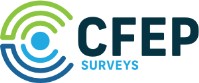 Thinking about this GP practice – Overall, how was your experience of our service?Table 1* May not add up to 100% due to roundingVery goodGoodNeither good nor poorPoorVery poorDon't know0	5	10	15	20	25Number of responsesThe sum of the 'Very good' and 'Good' percentage of responses in Table 1 may not equal the percentage in the grey box above due to rounding.1Table 2Frequency and distribution of ratings*This cumulative feedback is based on the sum of the previous month’s survey data, as below (up to a maximum of 12 months).2The following comments are from patients who indicated that they are happy for these to be made public.All comments are included in their entirety but all attempts have been made to remove details which could identify specific patients or practitioners.3Frequency and percentage distribution of responses by demographic categoryTable 3: GenderTable 4: AgeTable 5: Ethnic groupTable 6: Day-to-day activities limited because of health?* May not add up to 100% due to rounding4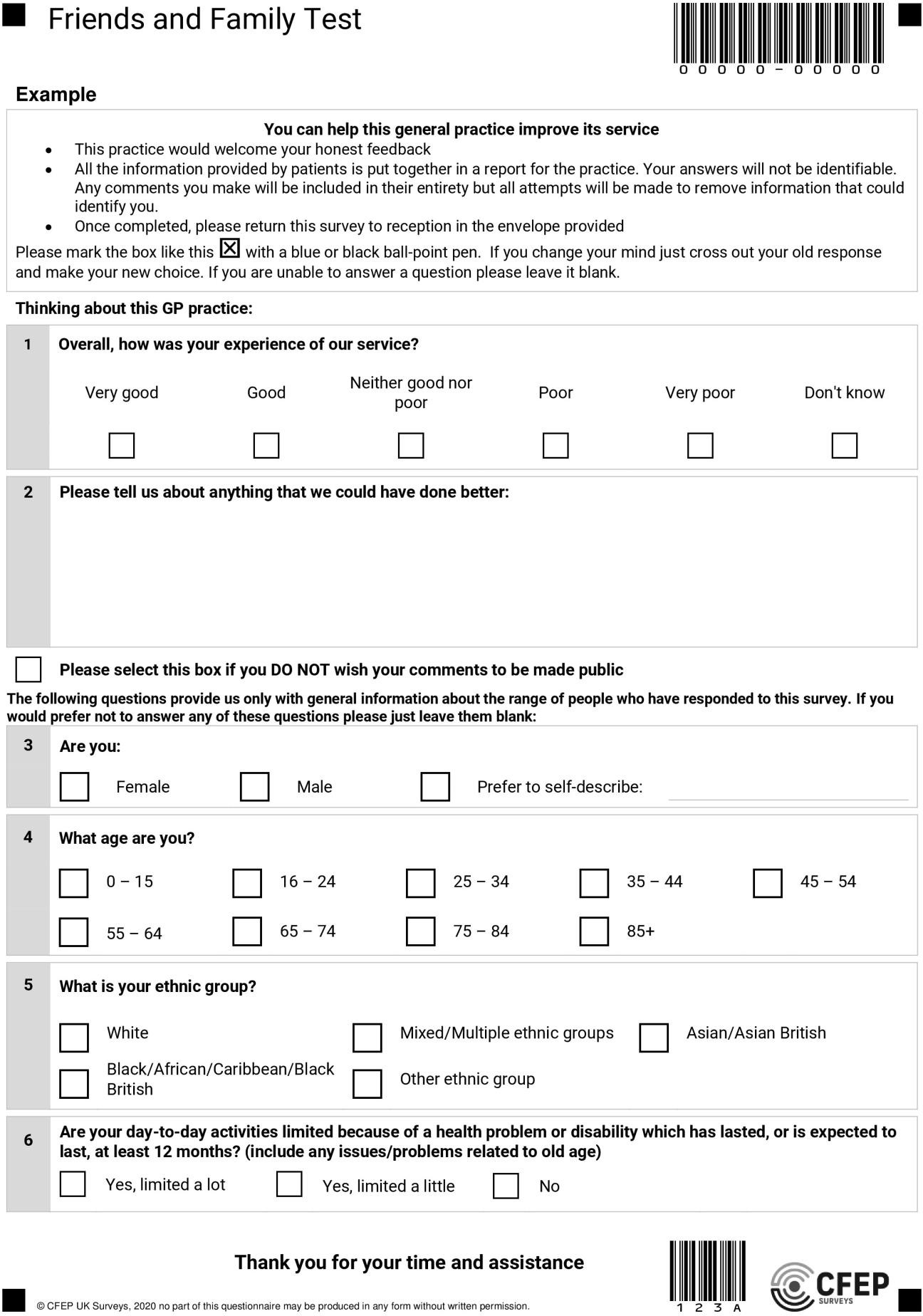 Your patient feedbackFrequency and distribution of ratings for the Friends and Family Test question (table 1, graph 1)1Cumulative and previous survey information (table 2)2Patient commentsFrom the free text component of the Friends and Family Test question3Patient demographicsFrequency and percentage distribution of responses by demographic category (table 3)4Supporting documentsSample questionnaireResponse scaleNumber of responsesPercentage of responses*Very good2254%Good1741%Neither good nor poor25%Poor00%Very poor00%Don’t know00%Total responses to this question41100%A bit less waiting time.Everything done at Open Door Surgery is very good. It is a family caring unit. The doctor identifies me by my name and is up to date with my health conditions, from time to time remind them to do my blood test, etc.Everything is OK. Thank you.Have receptionist that all say the same thing. I called once, was told no appointment, I hung up and called there were plenty of appointments.I think all is going well.In general I'm very happy with this GP. The reception time is helping me every time I need. One doctor is an amazing doctor and the nursing assistant is very good doing blood tests.Nothing - I have been so impressed by this surgery. Doctor is so quick to respond to online requests, and they are so helpful, very grateful to both doctors and lovely reception.Personal details could be added at first.Poor communication.They should let us pick the doctor that we want.Number of responsesPercentage of responses*Female2459%Male1639%Prefer to self-describe00%Blank12%Number of responsesPercentage of responses*0 - 1500%16 - 2437%25 - 34820%35 - 441024%45 – 54410%55 - 64922%65 – 7437%75 – 8412%85+25%Blank12%Number of responsesPercentage of responses*White615%Mixed/Multiple ethnic groups12%Asian/Asian British1639%Black/African/Caribbean/ Black British1639%Other ethnic group12%Blank12%Number of responsesPercentage of responses*Yes, limited a lot512%Yes, limited a little820%No2663%Blank25%